Сумська міська радаVІІІ СКЛИКАННЯ    СЕСІЯРІШЕННЯвід                   2021 року №       -МРм. СумиРозглянувши звернення громадян, розроблені та надані технічні документації із землеустрою щодо встановлення (відновлення) меж земельної ділянки в натурі (на місцевості), відповідно до статей 12, 40, 79-1, 116, 118, 120, 121, 122, частини чотирнадцятої статті 186 Земельного кодексу України, статті 55 Закону України «Про землеустрій», частини третьої статті 15 Закону України «Про доступ до публічної інформації», враховуючи протоколи засідання постійної комісії з питань архітектури, містобудування, регулювання земельних відносин, природокористування та екології Сумської міської ради  від 01.07.2021 № 24, керуючись пунктом 34 частини першої статті 26 Закону України «Про місцеве самоврядування в Україні», Сумська міська радаВИРІШИЛА:Затвердити технічні документації із землеустрою щодо встановлення (відновлення) меж земельної ділянки в натурі (на місцевості) та надати у власність земельні ділянки громадянам, які знаходяться у них в користуванні для будівництва і обслуговування житлового будинку, господарських будівель і споруд згідно з додатком.Сумський міський голова	 						О.М. ЛисенкоВиконавець: Клименко Ю.М.Ініціатор розгляду питання –– постійна комісія з питань архітектури, містобудування, регулювання земельних відносин, природокористування та екології Сумської міської ради Проєкт рішення підготовлено Департаментом забезпечення ресурсних платежів Сумської міської радиДоповідач – Клименко Ю.МДодаток до рішення Сумської міської ради «Про надання у власність громадянам земельних ділянок, які знаходяться у них в користуванні (під домоволодінням)»від              2021 року №       -МРСПИСОКгромадян, яким надаються у власність земельні ділянки для будівництва і обслуговування житлового будинку, господарських будівель і споруд за рахунок земель житлової та громадської забудови Сумської міської ради		Сумський міський голова	 	  												   О.М. ЛисенкоВиконавець: Клименко Ю.М.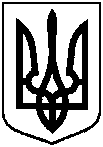 Проєктоприлюднено «__»_________2021 р.Про надання у власність громадянам земельних ділянок, які знаходяться у них в користуванні (під домоволодінням)№ з/пПрізвище, ім’я, по батькові реєстраційний номер облікової картки платника податків або серія та номер паспортуАдреса земельної ділянки,кадастровий номерПлоща згідно з    обміром,гаПередається у власність, га№ з/пПрізвище, ім’я, по батькові реєстраційний номер облікової картки платника податків або серія та номер паспортуАдреса земельної ділянки,кадастровий номерПлоща згідно з    обміром,гаПередається у власність, га№ з/пПрізвище, ім’я, по батькові реєстраційний номер облікової картки платника податків або серія та номер паспортуАдреса земельної ділянки,кадастровий номерПлоща згідно з    обміром,гаПередається у власність, га123451.Страшенко Анна Валеріївна,вул. Хвойна, 46,5910136600:09:008:00470,06130,06132.Олійник Дар'я Петрівна,Олійник Микола Андрійович,вул. Купріна, 41,5910136300:08:034:00410,059344/100 від 0,059356/100 від 0,05933. Грінчук Ірина Вікторівна,вул. Нестерова, 27,5910136300:14:008:00020,07580,07584.Гладун Сергій Леонідович,вул. В. Чорновола, 24,5910136600:19:012:00460,10000,10005.Кононенко Андрій Анатолійович,Руденко Олександра Леонідівна,вул. 2-га Продольна, 12,5910136600:15:025:00040,062032/200 від 0,0620168/200 від 0,06206.Крившич Неллі Данилівна,Мар'єта Парасковія Афанасіївна,вул. Ціолковського, 46,5910136600:12:041:00100,053567/100 від 0,053533/100 від 0,05357.Дмитренко Олена Гейзівна,вул. Сєченова, 20,5910136600:13:021:00090,04180,04188.Гулий Володимир Миколайович,вул. Докучаєва, 19,5910136600:12:007:00180,05780,05789.Сіренко Юрій Федорович,вул. Санаторна, 6/1,5910136300:08:065:00120,08450,084510.Сіренко Віктор Федорович,вул. Санаторна, 6,5910136300:08:065:00150,08280,082811.Шевченко Сергій Олександрович,вул. Менделєєва, 33,5910136300:09:005:01530,052842/100 від 0,0528